Evansville’s Original Total 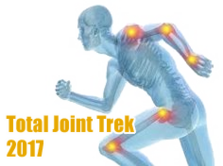 Joint Replacement WalkJoin us for the first annual Total Joint Trek! Joint replacement patients will walk for FREE! There will be three course options for our Trekkers – 2 miles, 1 mile or .5 mile. Total Joint Trek is a great way to get out and support others who have a common background while working towards improving yourself!The walk will take place at Wesselman Park. Trekkers should meet at the South Shelter between 7:15-7:45AM to check-in before the walk.PLEASE PRINT CLEARLY
Last Name _____________________________________________________________________
First Name ________________________________________	    MI ___________________
Street Address _________________________________________________________________
City ____________________________        State ________	    Zip/Postal Code ______________
Birthday (month/day/year) _____________          Sex (M/F) ______    Age (on race day) ____________
Phone Number (____)_____________        Emergency Phone Number (____)_______________
T-Shirt Size Circle a size (for ordering purposes only, shirt size not guaranteed)   XS    S    M     L     XL    XXL  
Type of Total Joint Replacement (Circle one/all):          Knee          Hip          Shoulder          Ankle
           Participants:Joint Replacement Patient (Free)                    Number of Family & Friends ($10 each) _____  Drop off forms & money made payable to ProRehab (with “Total Joint Trek” in the memo) to any Tri-State Orthopaedics/ProRehab offices or mail to:  415 Crosslake Drive, Evansville, IN  47715.
WAIVER - I know that running or walking a road race is a potentially hazardous activity. I should not participate unless I am medically able and properly trained. I also know that, running this event including but not limited to falls, contact with other participants, the effects of the weather including high heat and/or humidity, and the condition of the roads, all such risks being known and appreciated by me. Knowing these facts, and in consideration of your accepting my entry, I hereby for myself, my heirs, executors, administrators or any-one else who might claim in my behalf, covenant not to sue, and waive, release and discharge the ProRehab, all sponsors, the State of Indiana, City of Evansville, or in the course of my participation in this event. This Release and Waiver extends to all claims of every kind or nature whatsoever, foreseen or unforeseen, known or unknown. The undersigned further grants full permission to ProRehab, all sponsors and/or agents authorized by them, to use any photographs, videotapes, motion pictures, recordings or any other record of this event for any purpose. ____________________________________________________		___________________Participant Signature 					Date 